Fiche descriptive de la formationTravail-Santé au travail-Risques professionnels-HandicapPublic concerné :Ce stage s'adresse aux élu·es et mandaté·es CGT, dirigeant·es syndicaux/syndicales et tous militant·es intéressé·es et confronté·es à la santé au travail, qu’ils/qu’elles soient du secteur privé ou du secteur public, de grandes ou de petites entreprisesProblématiques évoquées dans le stage :La santé au travail, l’impact des organisations du travail sur les conditions de travail et la santé des travailleur·euses, évolution de la réglementation. Notre démarche revendicative dans le cadre de la reconquête de la Sécurité sociale.But-finalité :Développer des éléments de connaissances relatives à la santé au travail et aux risques professionnels. Connaître et travailler avec les différent·es acteurs·trices de la prévention (médecin du travail, préventeurs des Carsat). Utiliser les ressources du droit. S’approprier la démarche revendicative de la CGT.Objectifs de la formation :À l'issue de la semaine, les stagiaires se seront approprié les outils militants présentés et seront en capacité de les appliquer à leurs propres situations de travail.Les prérequis à cette formation :Ce stage ne nécessite pas de prérequis particulier. Forme et durée de l’action de formation Ce stage se déroulera sur cinq jours du 3 au 7 juin 2024, au centre Benoît Frachon à Courcelle-sur-Yvette (91)Travail-Santé au travail-Risques professionnels-HandicapPublic concerné :Ce stage s'adresse aux élu·es et mandaté·es CGT, dirigeant·es syndicaux/syndicales et tous militant·es intéressé·es et confronté·es à la santé au travail, qu’ils/qu’elles soient du secteur privé ou du secteur public, de grandes ou de petites entreprisesProblématiques évoquées dans le stage :La santé au travail, l’impact des organisations du travail sur les conditions de travail et la santé des travailleur·euses, évolution de la réglementation. Notre démarche revendicative dans le cadre de la reconquête de la Sécurité sociale.But-finalité :Développer des éléments de connaissances relatives à la santé au travail et aux risques professionnels. Connaître et travailler avec les différent·es acteurs·trices de la prévention (médecin du travail, préventeurs des Carsat). Utiliser les ressources du droit. S’approprier la démarche revendicative de la CGT.Objectifs de la formation :À l'issue de la semaine, les stagiaires se seront approprié les outils militants présentés et seront en capacité de les appliquer à leurs propres situations de travail.Les prérequis à cette formation :Ce stage ne nécessite pas de prérequis particulier. Forme et durée de l’action de formation Ce stage se déroulera sur cinq jours du 3 au 7 juin 2024, au centre Benoît Frachon à Courcelle-sur-Yvette (91)Travail-Santé au travail-Risques professionnels-HandicapPublic concerné :Ce stage s'adresse aux élu·es et mandaté·es CGT, dirigeant·es syndicaux/syndicales et tous militant·es intéressé·es et confronté·es à la santé au travail, qu’ils/qu’elles soient du secteur privé ou du secteur public, de grandes ou de petites entreprisesProblématiques évoquées dans le stage :La santé au travail, l’impact des organisations du travail sur les conditions de travail et la santé des travailleur·euses, évolution de la réglementation. Notre démarche revendicative dans le cadre de la reconquête de la Sécurité sociale.But-finalité :Développer des éléments de connaissances relatives à la santé au travail et aux risques professionnels. Connaître et travailler avec les différent·es acteurs·trices de la prévention (médecin du travail, préventeurs des Carsat). Utiliser les ressources du droit. S’approprier la démarche revendicative de la CGT.Objectifs de la formation :À l'issue de la semaine, les stagiaires se seront approprié les outils militants présentés et seront en capacité de les appliquer à leurs propres situations de travail.Les prérequis à cette formation :Ce stage ne nécessite pas de prérequis particulier. Forme et durée de l’action de formation Ce stage se déroulera sur cinq jours du 3 au 7 juin 2024, au centre Benoît Frachon à Courcelle-sur-Yvette (91)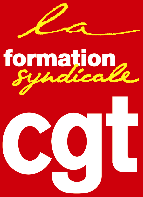 